Design Brief Template 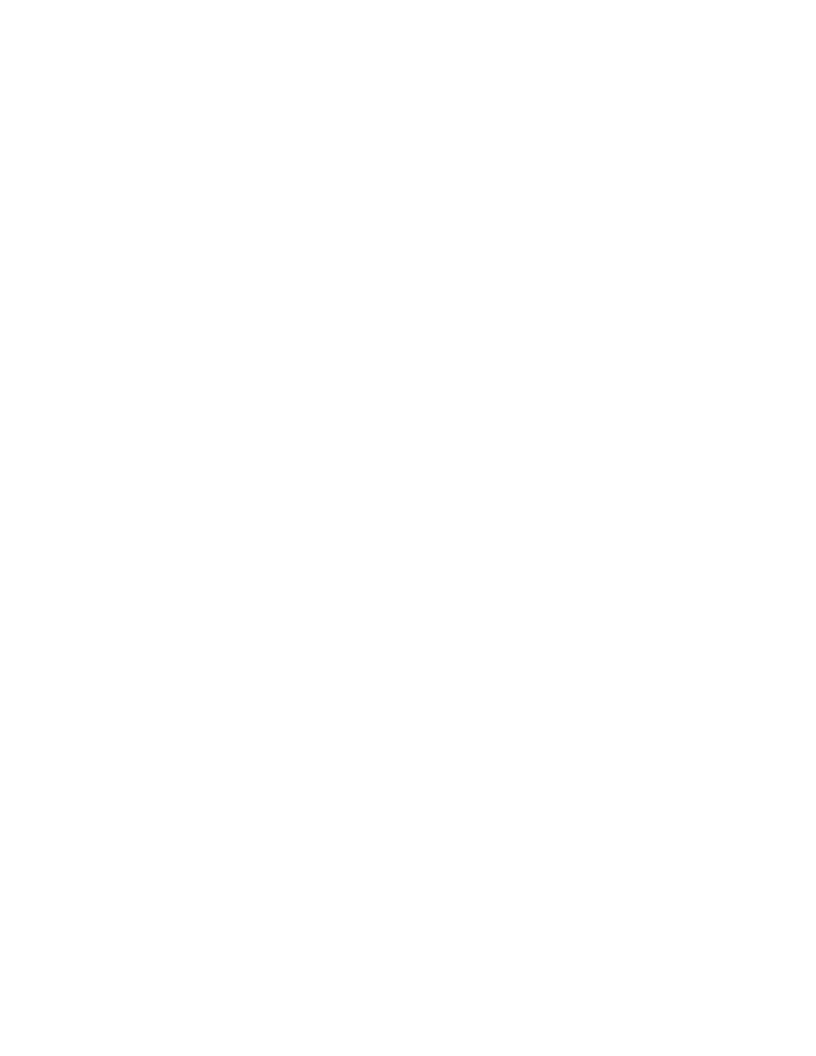 Nice work! You’re on the way to gathering insightful information that will help 
you craft an effective Design Brief, describing the specific objectives, deliverables and strategies of your marketing project. You’ll be compiling 
information about the target audience and what matters to them, the specific 
marketing channels, the budget, timeline, and other key details about the 
project, and this will help your project stay focused and on track. A well-written Brief will help you define your project in such a way that everyone 
working on your project will have a clear understanding of the vision, the strategy 
and the goals of the project so they can move forward with an effectiveness and flow that produces the best results. Members on your team should be able to 
refer back to the brief to help them answer questions about the right tone to use, what level of familiarity can be assumed, and so on. Tips for Success 1. Answer the questions with lively and conversational language. Be clear and 
	direct, and avoid using obscure, meaningless marketing terms or buzz words. 2. Gather input from ALL stakeholders. By including all stakeholders, you increase 
	your chances of gaining their buy-in as you move forward with design. 3. Keep it relevant, and get to the point. The goal is not to bore people with how 
	many marketing terms you know, but to craft a document that will serve as a useful guide for the members on your team. Overview Give a short description of the project and its purpose Deliverables List all the deliverables of the project Primary Audiences List the audiences that this project is targeting, and how they will engage with the piece. What does your audience care about when considering your product? Positioning List your closest competitors. How is your product different to your competitors’? How is your industry perceived? How is your company or product perceived? Messages 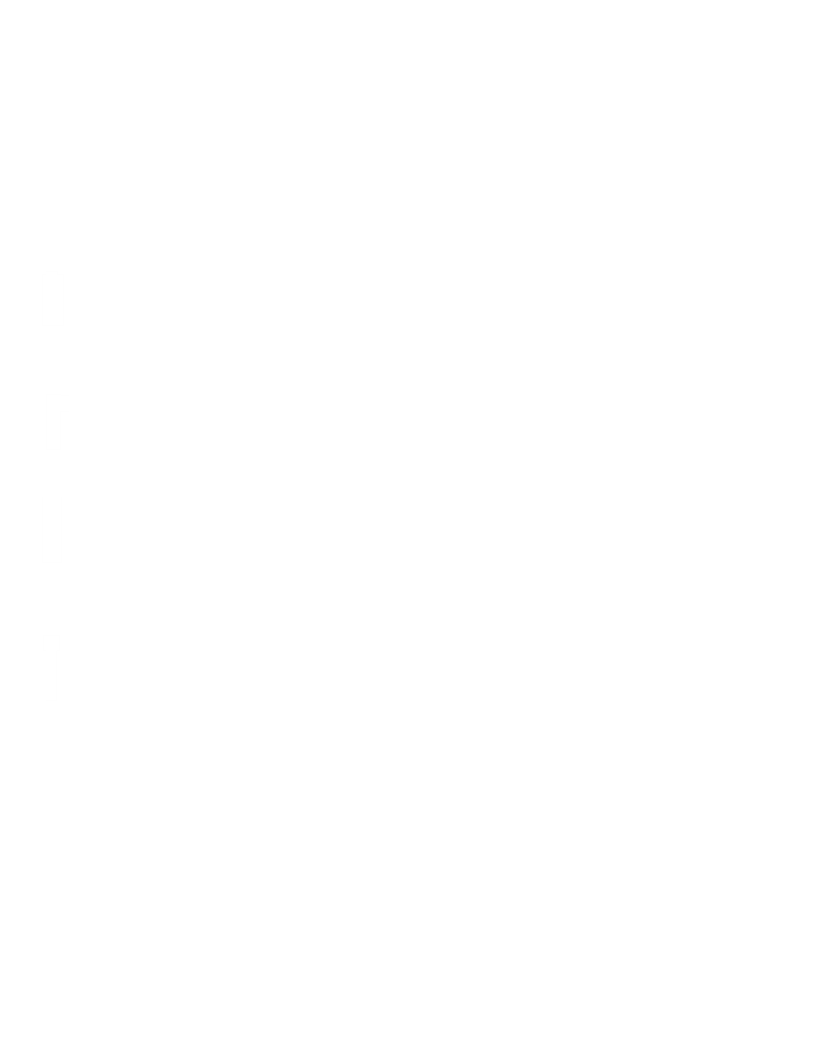 What is the single most important message you want your audience to get from this piece? What other messages do you hope to communicate? Tone Describe the tone of the writing and the imagery; the feelings you are trying to evoke; and the 
impression you hope to convey. Is it formal? Sophisticated? Casual? Funny? Shocking? Imagery Are there any special notes that need to be made about the type of imagery to be used? Budget What is the overall budget for the project? How is that broken down per component (copywriting, 
design, photography, printing, programming, advertising, etc.) Schedule List the dates that each component needs to deliver (list major milestones: when files need to be sent 
to press, when printed pieces need to ship, when they need to arrive … etc.) Attach a timeline or 
calendar if that is how your team works. 